Конспект занятия по ознакомлению с предметным и социальным окружением  «Планета-наш дом»   Цель: формирование понятия, что Земля – как общий дом для всех живых существ, живущих рядом с человеком; вызывание у детей стремления беречь свой общий дом, как условие сохранения жизни человечества и всех природных обитателей; воспитание у детей гуманного отношение к природе, желание сберечь и сохранить красоту природы.Оборудование: горошина, мультимедийное оборудование, глобус, карточки «плохие и хорошие поступки», газета, клей, салфетки, салфетки влажные.Ход беседы: внимательно посмотри и скажи, на что похожа горошина?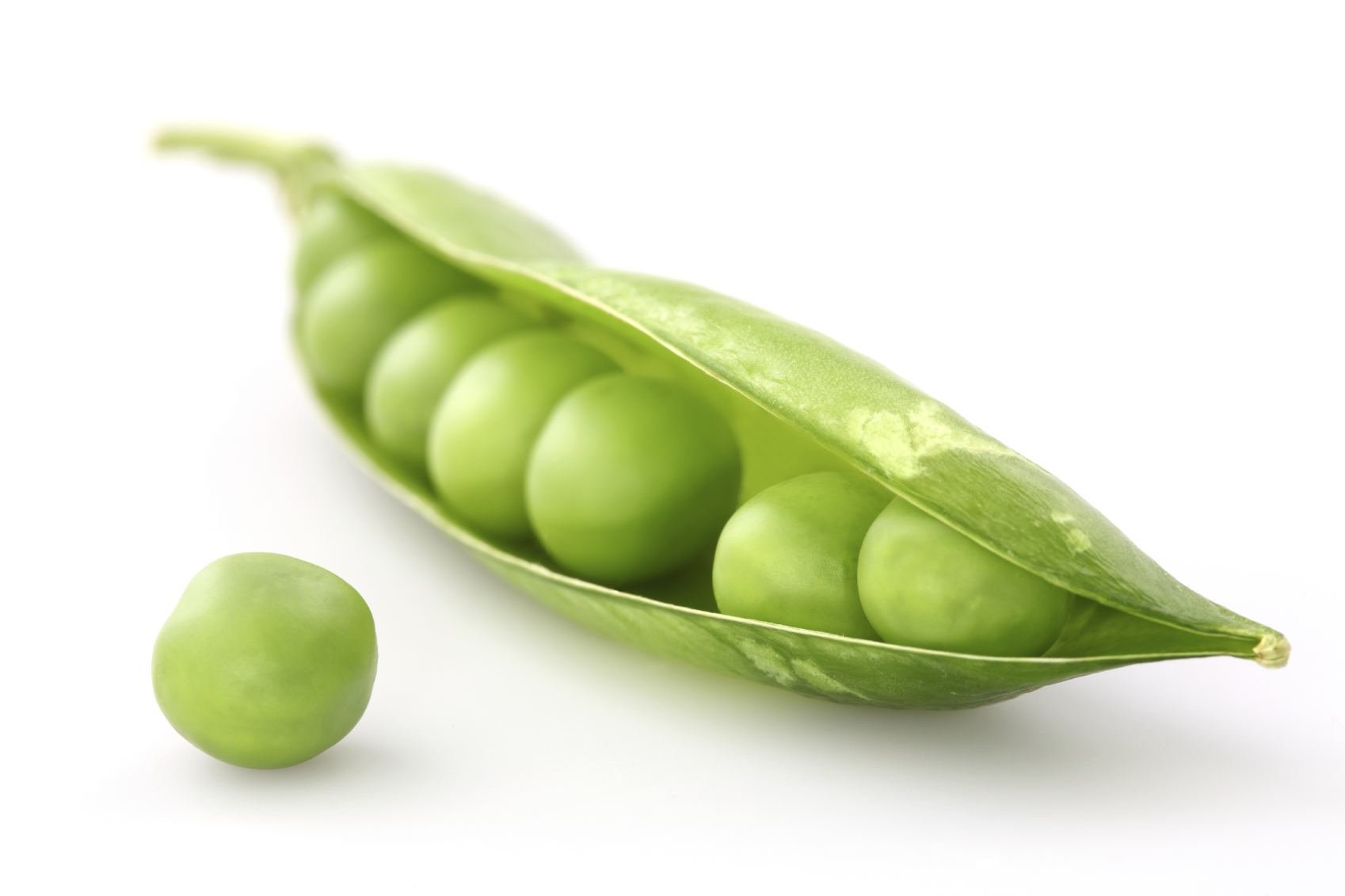 - А на нашу планету похожа? (именно такой маленькой она видна из космоса).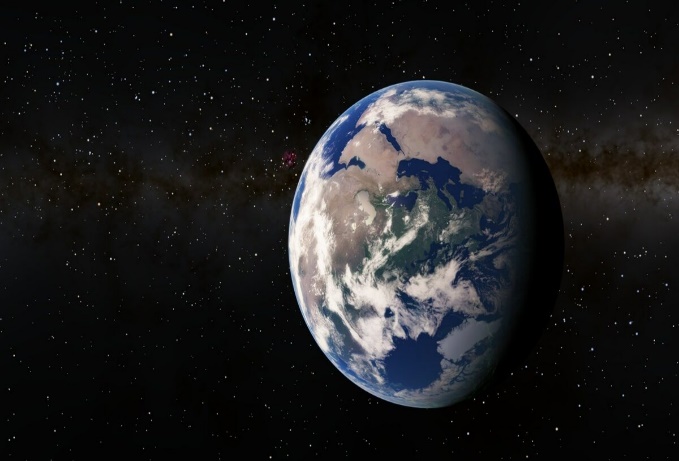 - А как называется наша планета? (Земля)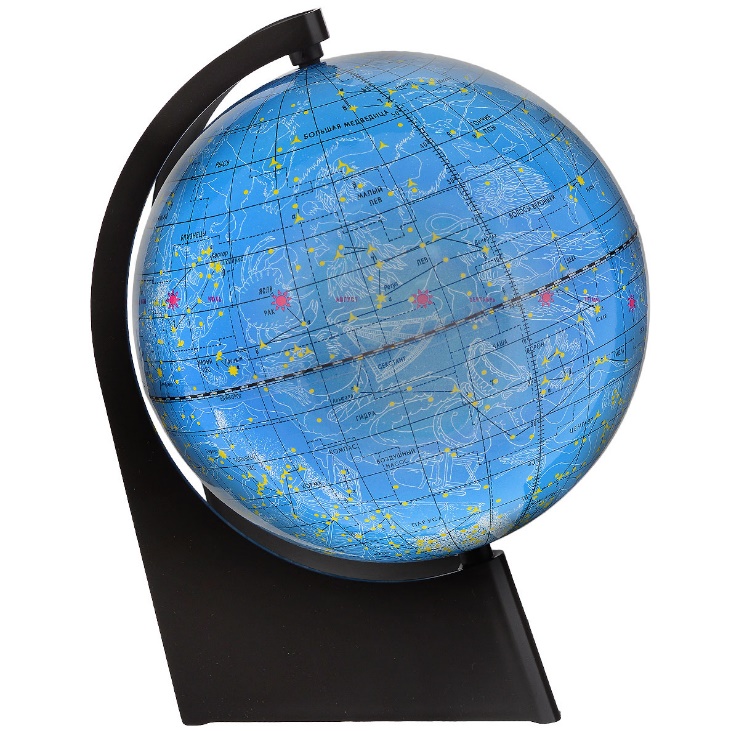 Вертится, крутится шар голубой,Это земля, где живем мы с тобой.Синие реки, моря, океаны,Горы, равнины, густые туманыНу, а зеленый луга и поляПестрая наша планета земля!Выглядит хрупкой, маленькой крошкой,И у нас поместилась в ладошке.Сегодня будем говорить о планете Земля.- Какая, она планета Земля? (красивая, большая, зеленая, уютная, заботливая, добрая и т. д). Я предлагаю вам полюбоваться красивыми видами нашей планеты.Просмотр картинок «Красивые места нашей планеты»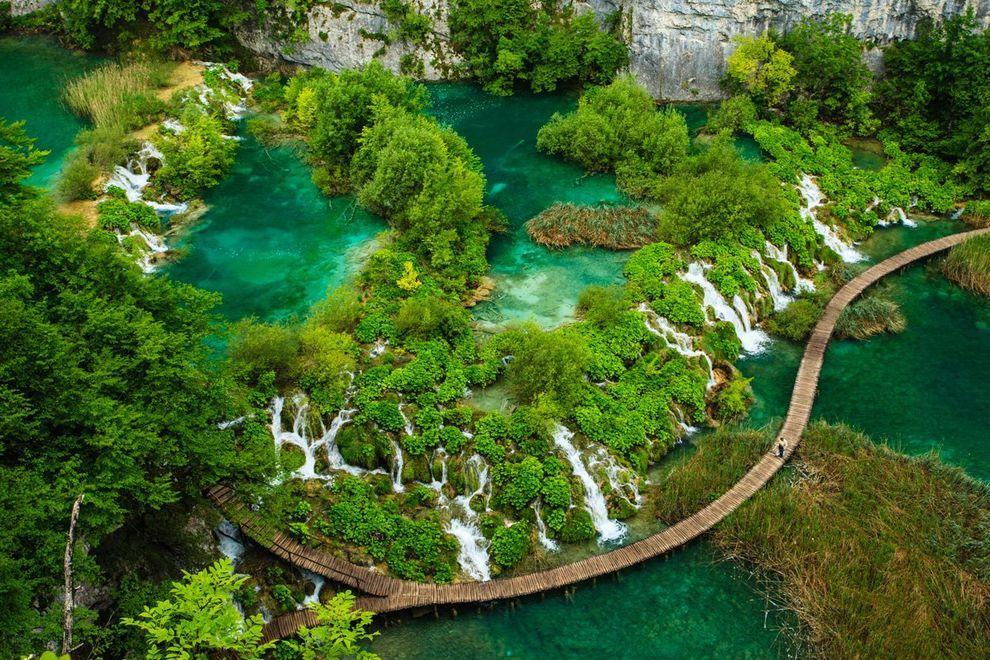 «Вот на земле огромный дом      Под крышей голубой.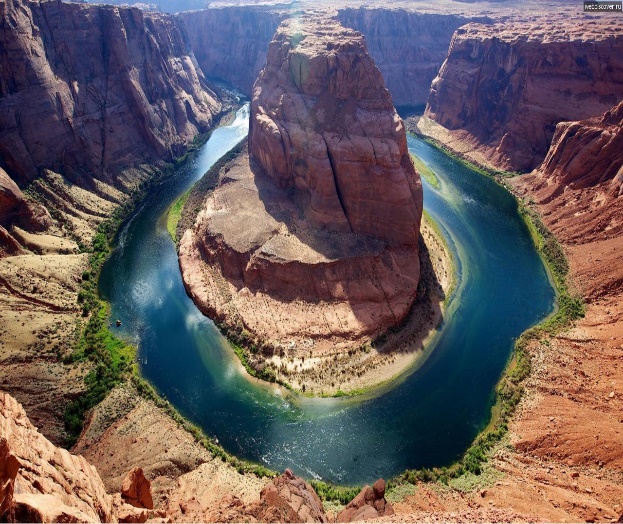 Живут в нём солнце, дождь и гром,Лес и морской прибой,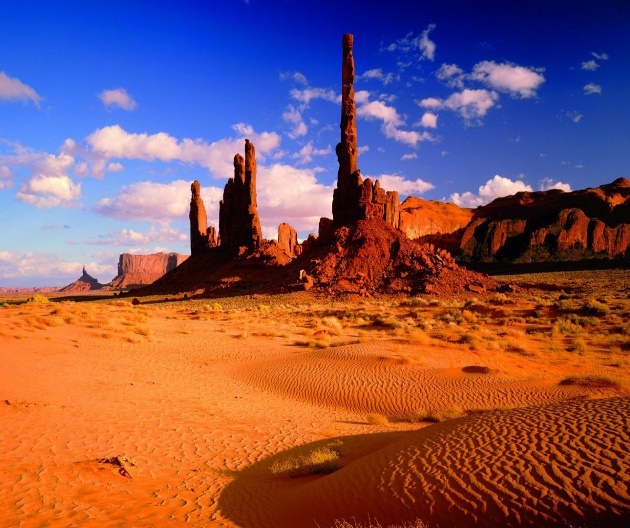       Живут в нём птицы и цветы,Весёлый звон ручья.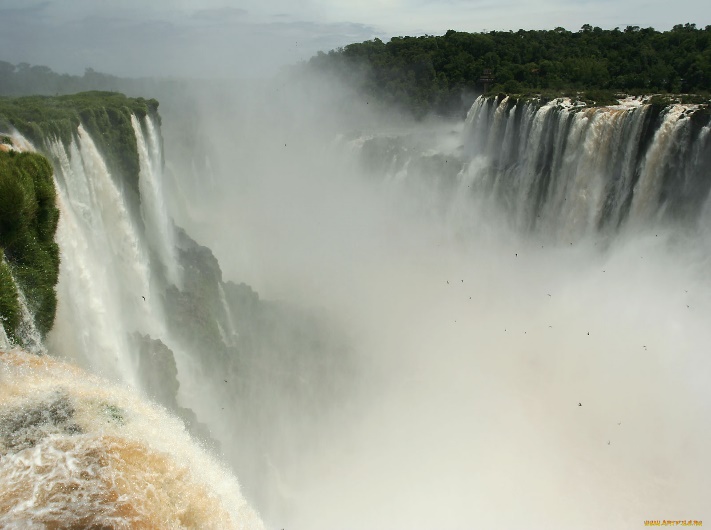 Живёшь в том доме светлом тыИ все твои друзья.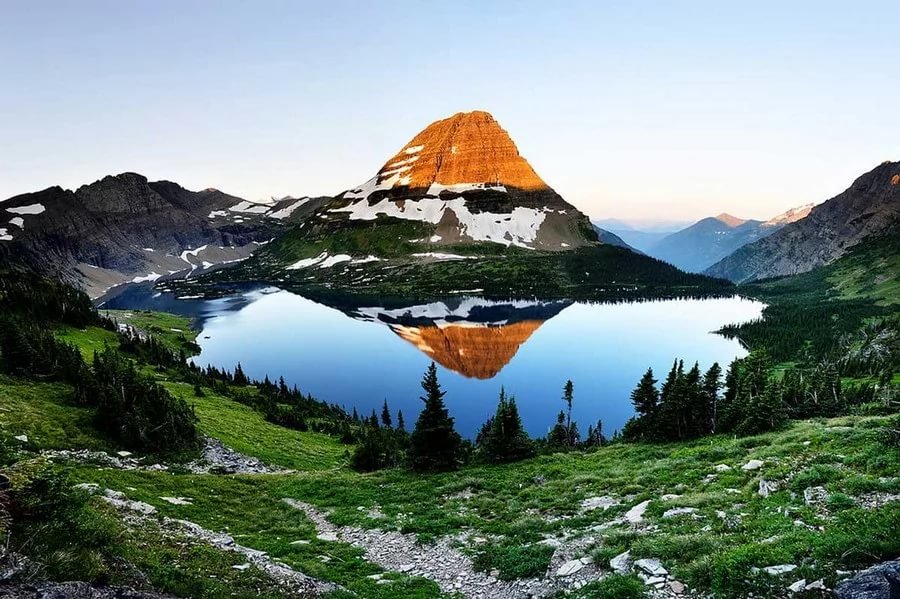 Куда б дороги ни вели,Всегда ты будешь в нём.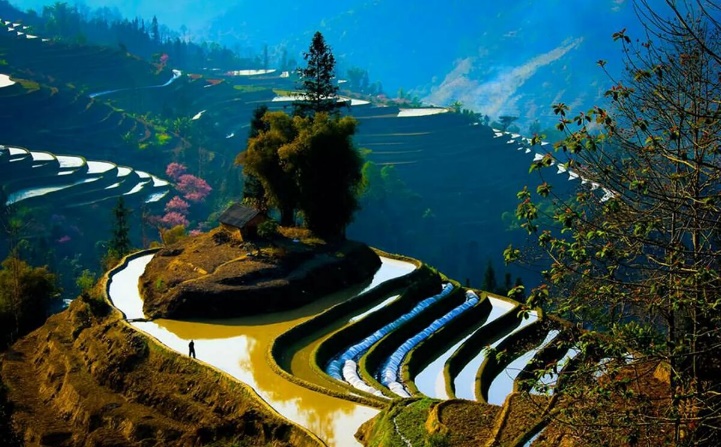 Природою Родной ЗемлиЗовётся этот дом»Следующий слайд бьющееся сердце.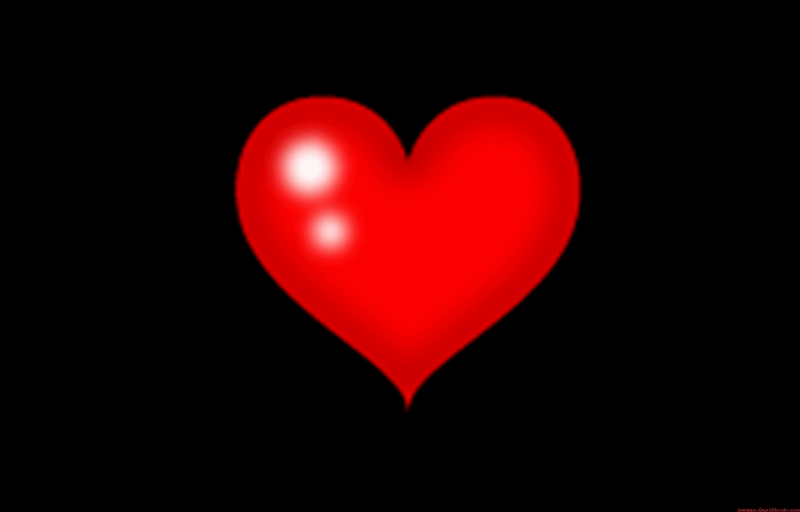 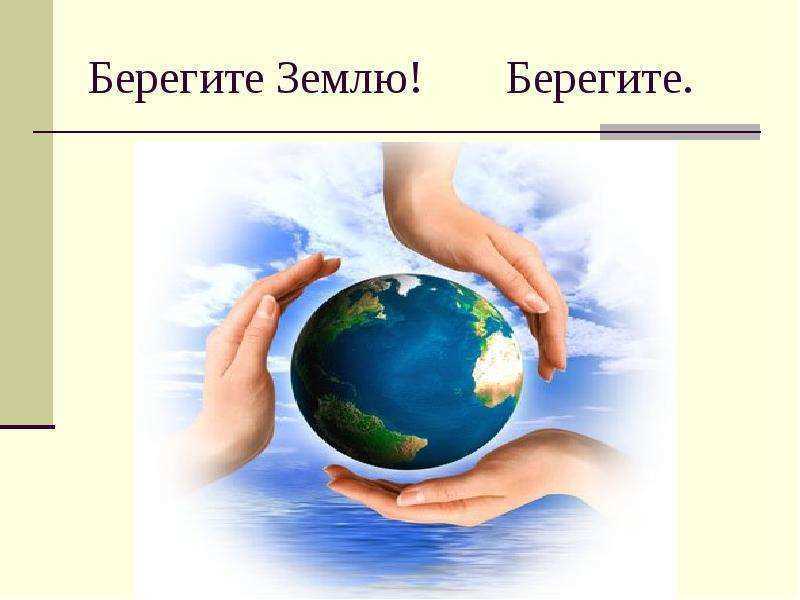 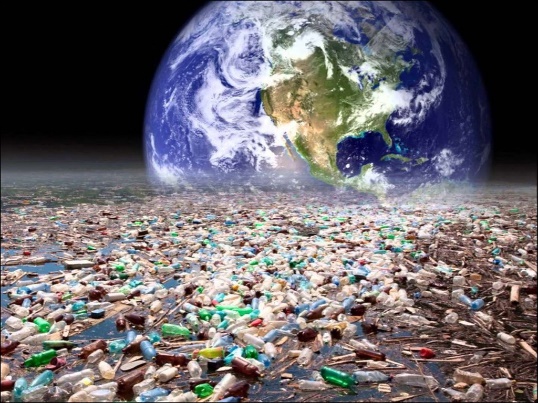 Наша планета земля в опасности, что случилось?Как ты думаешь, о какой опасности говорила Земля?Я предлагаю, посмотреть, как загрязняют нашу планету.Просмотр картинок «Загрязнение земли»От чего загрязняется воздух?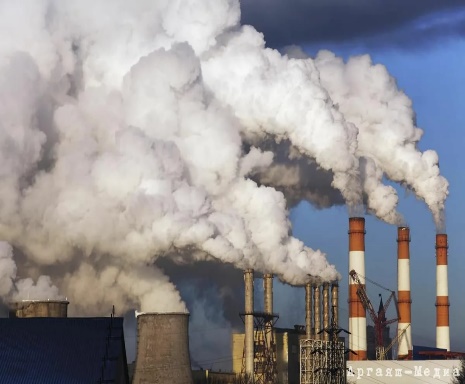 Куда сливаются отходы заводов?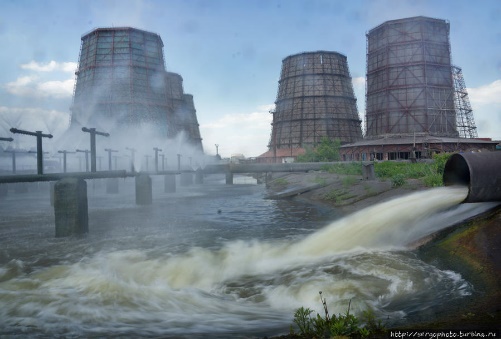 Почему горят леса?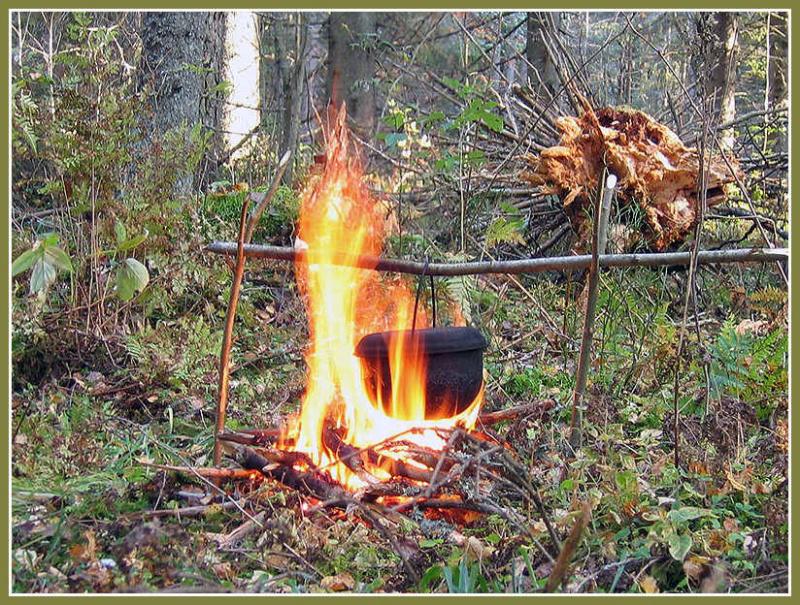 Откуда в лесу мусор?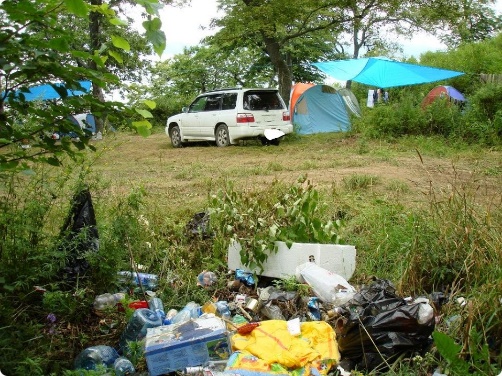 Правильно говоришь, это получилось потому, что люди построили много заводов, фабрик, атомных станций. От этих предприятий загрязняется воздух. Его загрязняет дым, который выходит из труб в небо, газы от машин. Отходы заводов сливаются в реки, моря и загрязняют их. Люди выбрасывают мусор. Так загрязняется наша Земля. От этого загрязнения гибнут животные, растения, болеют люди. Гибнет природа.Я приглашаю немного отдохнуть и поиграть в игру «Если я приду в лесок»Я буду говорить действия, а ты отвечать, Если я буду говорить о хороших поступках, говори  да и хлопай в ладоши. Если о плохих, то говори, нет и грози пальчиком:Если я приду в лесок и сорву ромашку? (нет)Если съем я пирожок и выкину бумажку? (нет)Если хлебушка кусок на пеньке оставлю? (да)Если ветку подвяжу, колышек подставлю? (да)Если разведу костер, а тушить не стану? (нет)Если сильно насорю и убрать забуду? (нет)Если мусор уберу, банку закопаю? (да)Я люблю свою природу, я ей помогаю? (да)Молодец!Чтобы сохранить нашу планету чистой, красивой, цветущей, щедрой, нужно совсем немного, начать с себя. Не совершать плохих поступков, а делать добрые дела.Перед тобой знаки обозначающие плохие поступки и знаки обозначающие добрые дела.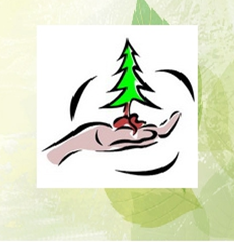 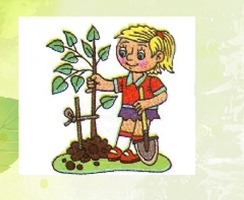 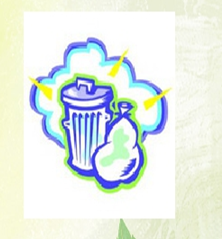 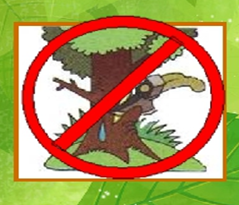 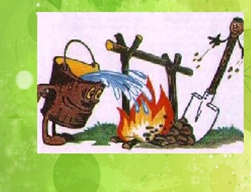 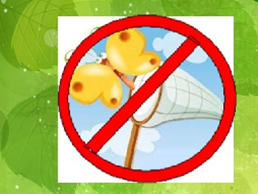 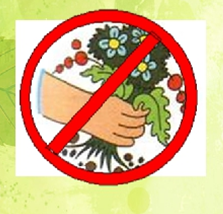 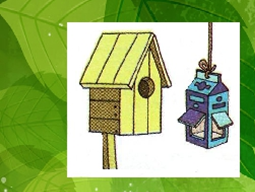 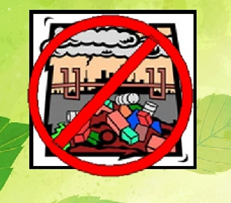 Как ты считаете, отличаются знаки отражающие плохие поступки от знаков изображающих добрые дела (у них контур красного цвета и линия перечеркивающая действия, а добрые дела в позитивном зеленом цвете)Человек может принести как вред, так и пользу своими делами, поступками.Расскажи, какие действия изображены на картинке? Какие нанесут вред, а какие пользу?Я предлагаю сделать газету «Сохраним нашу планету». Мы наклеим эти знаки, чтобы другие дети и родители посмотрели и узнали, какие поступки совершать нельзя, а какие нужно.Деятельность ребенка